Alma Elizabeth Guzmán MéndezLNI1567Objeto de estudio 1UNIDAD 1
ACTIVIDAD INTEGRADORA "ACTIVIDAD 2"Fecha de Entrega:  03 de Diciembre de 2014Objetivo de aprendizaje:Saber plantear y determinar el cálculo del porcentaje de acuerdo al enunciado del problema.
Instrucciones:Leer detenidamente el enunciado para poder indicar el procedimiento a seguir para llegar el resultado correcto. 

A) De los 750 alumnos de un colegio, han ido de viaje 600. ¿Qué porcentaje de alumnos ha ido de viaje? 80%

B) ¿Qué precio de venta debe de tener un artículo de $ 280.00 para perder el 12%? X= 246.40

C) Cuál será el precio de venta de una silla que costaba $ 580:00 y ahora se le quiere ganar el 20% más. X=116 
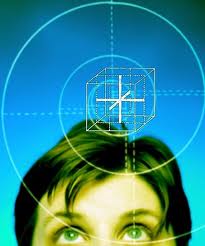 